Труд (13.04-17.04)14.04, 17.04Ракета оригами из бумагиhttps://www.youtube.com/watch?v=EUbh2Tsq8R8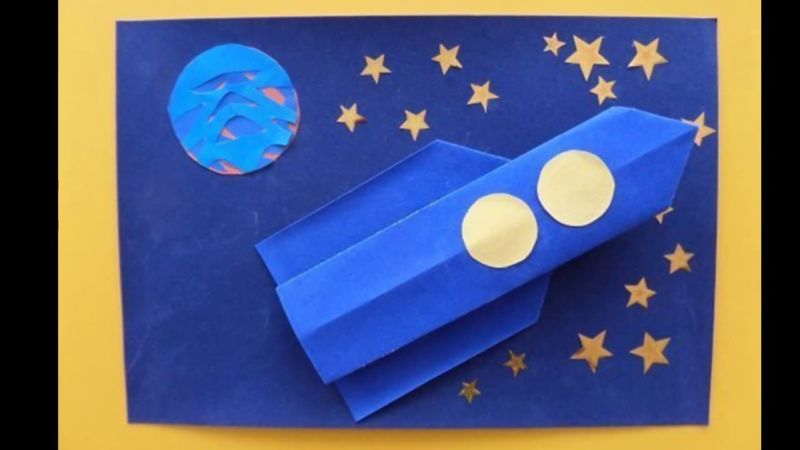 